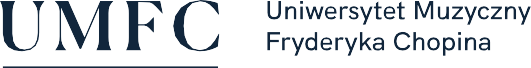 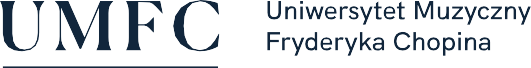 SPOSOBY REALIZACJI I WERYFIKACJI EFEKTÓW UCZENIA SIĘ ZOSTAŁY DOSTOSOWANE DO SYTACJI EPIDEMIOLOGICZNEJ WEWNĘTRZNYMI AKTAMI PRAWNYMI UCZELNINazwa przedmiotu:Propedeutyka kompozycji i aranżacjiNazwa przedmiotu:Propedeutyka kompozycji i aranżacjiNazwa przedmiotu:Propedeutyka kompozycji i aranżacjiNazwa przedmiotu:Propedeutyka kompozycji i aranżacjiNazwa przedmiotu:Propedeutyka kompozycji i aranżacjiNazwa przedmiotu:Propedeutyka kompozycji i aranżacjiNazwa przedmiotu:Propedeutyka kompozycji i aranżacjiNazwa przedmiotu:Propedeutyka kompozycji i aranżacjiNazwa przedmiotu:Propedeutyka kompozycji i aranżacjiNazwa przedmiotu:Propedeutyka kompozycji i aranżacjiNazwa przedmiotu:Propedeutyka kompozycji i aranżacjiNazwa przedmiotu:Propedeutyka kompozycji i aranżacjiNazwa przedmiotu:Propedeutyka kompozycji i aranżacjiNazwa przedmiotu:Propedeutyka kompozycji i aranżacjiNazwa przedmiotu:Propedeutyka kompozycji i aranżacjiNazwa przedmiotu:Propedeutyka kompozycji i aranżacjiNazwa przedmiotu:Propedeutyka kompozycji i aranżacjiNazwa przedmiotu:Propedeutyka kompozycji i aranżacjiNazwa przedmiotu:Propedeutyka kompozycji i aranżacjiNazwa przedmiotu:Propedeutyka kompozycji i aranżacjiNazwa przedmiotu:Propedeutyka kompozycji i aranżacjiNazwa przedmiotu:Propedeutyka kompozycji i aranżacjiNazwa przedmiotu:Propedeutyka kompozycji i aranżacjiJednostka prowadząca przedmiot:UMFC Filia w BiałymstokuWydział Instrumentalno-Pedagogiczny, Edukacji Muzycznej i WokalistykiJednostka prowadząca przedmiot:UMFC Filia w BiałymstokuWydział Instrumentalno-Pedagogiczny, Edukacji Muzycznej i WokalistykiJednostka prowadząca przedmiot:UMFC Filia w BiałymstokuWydział Instrumentalno-Pedagogiczny, Edukacji Muzycznej i WokalistykiJednostka prowadząca przedmiot:UMFC Filia w BiałymstokuWydział Instrumentalno-Pedagogiczny, Edukacji Muzycznej i WokalistykiJednostka prowadząca przedmiot:UMFC Filia w BiałymstokuWydział Instrumentalno-Pedagogiczny, Edukacji Muzycznej i WokalistykiJednostka prowadząca przedmiot:UMFC Filia w BiałymstokuWydział Instrumentalno-Pedagogiczny, Edukacji Muzycznej i WokalistykiJednostka prowadząca przedmiot:UMFC Filia w BiałymstokuWydział Instrumentalno-Pedagogiczny, Edukacji Muzycznej i WokalistykiJednostka prowadząca przedmiot:UMFC Filia w BiałymstokuWydział Instrumentalno-Pedagogiczny, Edukacji Muzycznej i WokalistykiJednostka prowadząca przedmiot:UMFC Filia w BiałymstokuWydział Instrumentalno-Pedagogiczny, Edukacji Muzycznej i WokalistykiJednostka prowadząca przedmiot:UMFC Filia w BiałymstokuWydział Instrumentalno-Pedagogiczny, Edukacji Muzycznej i WokalistykiJednostka prowadząca przedmiot:UMFC Filia w BiałymstokuWydział Instrumentalno-Pedagogiczny, Edukacji Muzycznej i WokalistykiJednostka prowadząca przedmiot:UMFC Filia w BiałymstokuWydział Instrumentalno-Pedagogiczny, Edukacji Muzycznej i WokalistykiJednostka prowadząca przedmiot:UMFC Filia w BiałymstokuWydział Instrumentalno-Pedagogiczny, Edukacji Muzycznej i WokalistykiJednostka prowadząca przedmiot:UMFC Filia w BiałymstokuWydział Instrumentalno-Pedagogiczny, Edukacji Muzycznej i WokalistykiJednostka prowadząca przedmiot:UMFC Filia w BiałymstokuWydział Instrumentalno-Pedagogiczny, Edukacji Muzycznej i WokalistykiJednostka prowadząca przedmiot:UMFC Filia w BiałymstokuWydział Instrumentalno-Pedagogiczny, Edukacji Muzycznej i WokalistykiJednostka prowadząca przedmiot:UMFC Filia w BiałymstokuWydział Instrumentalno-Pedagogiczny, Edukacji Muzycznej i WokalistykiJednostka prowadząca przedmiot:UMFC Filia w BiałymstokuWydział Instrumentalno-Pedagogiczny, Edukacji Muzycznej i WokalistykiJednostka prowadząca przedmiot:UMFC Filia w BiałymstokuWydział Instrumentalno-Pedagogiczny, Edukacji Muzycznej i WokalistykiJednostka prowadząca przedmiot:UMFC Filia w BiałymstokuWydział Instrumentalno-Pedagogiczny, Edukacji Muzycznej i WokalistykiRok akademicki:2020/2021Rok akademicki:2020/2021Rok akademicki:2020/2021Kierunek:edukacja artystyczna w zakresie sztuki muzycznejKierunek:edukacja artystyczna w zakresie sztuki muzycznejKierunek:edukacja artystyczna w zakresie sztuki muzycznejKierunek:edukacja artystyczna w zakresie sztuki muzycznejKierunek:edukacja artystyczna w zakresie sztuki muzycznejKierunek:edukacja artystyczna w zakresie sztuki muzycznejKierunek:edukacja artystyczna w zakresie sztuki muzycznejKierunek:edukacja artystyczna w zakresie sztuki muzycznejKierunek:edukacja artystyczna w zakresie sztuki muzycznejKierunek:edukacja artystyczna w zakresie sztuki muzycznejKierunek:edukacja artystyczna w zakresie sztuki muzycznejKierunek:edukacja artystyczna w zakresie sztuki muzycznejKierunek:edukacja artystyczna w zakresie sztuki muzycznejSpecjalność:muzyka kościelna, edukacja artystyczna szkolna, prowadzenie zespołów muzycznychSpecjalność:muzyka kościelna, edukacja artystyczna szkolna, prowadzenie zespołów muzycznychSpecjalność:muzyka kościelna, edukacja artystyczna szkolna, prowadzenie zespołów muzycznychSpecjalność:muzyka kościelna, edukacja artystyczna szkolna, prowadzenie zespołów muzycznychSpecjalność:muzyka kościelna, edukacja artystyczna szkolna, prowadzenie zespołów muzycznychSpecjalność:muzyka kościelna, edukacja artystyczna szkolna, prowadzenie zespołów muzycznychSpecjalność:muzyka kościelna, edukacja artystyczna szkolna, prowadzenie zespołów muzycznychSpecjalność:muzyka kościelna, edukacja artystyczna szkolna, prowadzenie zespołów muzycznychSpecjalność:muzyka kościelna, edukacja artystyczna szkolna, prowadzenie zespołów muzycznychSpecjalność:muzyka kościelna, edukacja artystyczna szkolna, prowadzenie zespołów muzycznychForma studiów:stacjonarne drugiego stopniaForma studiów:stacjonarne drugiego stopniaForma studiów:stacjonarne drugiego stopniaForma studiów:stacjonarne drugiego stopniaForma studiów:stacjonarne drugiego stopniaForma studiów:stacjonarne drugiego stopniaForma studiów:stacjonarne drugiego stopniaForma studiów:stacjonarne drugiego stopniaForma studiów:stacjonarne drugiego stopniaProfil kształcenia:ogólnoakademicki (A)Profil kształcenia:ogólnoakademicki (A)Profil kształcenia:ogólnoakademicki (A)Profil kształcenia:ogólnoakademicki (A)Profil kształcenia:ogólnoakademicki (A)Profil kształcenia:ogólnoakademicki (A)Profil kształcenia:ogólnoakademicki (A)Status przedmiotu:obowiązkowyStatus przedmiotu:obowiązkowyStatus przedmiotu:obowiązkowyStatus przedmiotu:obowiązkowyStatus przedmiotu:obowiązkowyStatus przedmiotu:obowiązkowyStatus przedmiotu:obowiązkowyForma zajęć:ćwiczeniaForma zajęć:ćwiczeniaForma zajęć:ćwiczeniaForma zajęć:ćwiczeniaForma zajęć:ćwiczeniaForma zajęć:ćwiczeniaForma zajęć:ćwiczeniaJęzyk przedmiotu:polskiJęzyk przedmiotu:polskiJęzyk przedmiotu:polskiJęzyk przedmiotu:polskiJęzyk przedmiotu:polskiJęzyk przedmiotu:polskiJęzyk przedmiotu:polskiRok/semestr:R. I, s. I-IIRok/semestr:R. I, s. I-IIRok/semestr:R. I, s. I-IIRok/semestr:R. I, s. I-IIRok/semestr:R. I, s. I-IIRok/semestr:R. I, s. I-IIWymiar godzin:15Wymiar godzin:15Wymiar godzin:15Koordynator przedmiotuKoordynator przedmiotuKoordynator przedmiotuKoordynator przedmiotuKatedra Kompozycji UMFCKatedra Chóralistyki i Edukacji ArtystycznejKatedra Kompozycji UMFCKatedra Chóralistyki i Edukacji ArtystycznejKatedra Kompozycji UMFCKatedra Chóralistyki i Edukacji ArtystycznejKatedra Kompozycji UMFCKatedra Chóralistyki i Edukacji ArtystycznejKatedra Kompozycji UMFCKatedra Chóralistyki i Edukacji ArtystycznejKatedra Kompozycji UMFCKatedra Chóralistyki i Edukacji ArtystycznejKatedra Kompozycji UMFCKatedra Chóralistyki i Edukacji ArtystycznejKatedra Kompozycji UMFCKatedra Chóralistyki i Edukacji ArtystycznejKatedra Kompozycji UMFCKatedra Chóralistyki i Edukacji ArtystycznejKatedra Kompozycji UMFCKatedra Chóralistyki i Edukacji ArtystycznejKatedra Kompozycji UMFCKatedra Chóralistyki i Edukacji ArtystycznejKatedra Kompozycji UMFCKatedra Chóralistyki i Edukacji ArtystycznejKatedra Kompozycji UMFCKatedra Chóralistyki i Edukacji ArtystycznejKatedra Kompozycji UMFCKatedra Chóralistyki i Edukacji ArtystycznejKatedra Kompozycji UMFCKatedra Chóralistyki i Edukacji ArtystycznejKatedra Kompozycji UMFCKatedra Chóralistyki i Edukacji ArtystycznejKatedra Kompozycji UMFCKatedra Chóralistyki i Edukacji ArtystycznejKatedra Kompozycji UMFCKatedra Chóralistyki i Edukacji ArtystycznejKatedra Kompozycji UMFCKatedra Chóralistyki i Edukacji ArtystycznejProwadzący zajęciaProwadzący zajęciaProwadzący zajęciaProwadzący zajęciaprzedmiot nieuruchomiony w bieżącym roku akademickimprzedmiot nieuruchomiony w bieżącym roku akademickimprzedmiot nieuruchomiony w bieżącym roku akademickimprzedmiot nieuruchomiony w bieżącym roku akademickimprzedmiot nieuruchomiony w bieżącym roku akademickimprzedmiot nieuruchomiony w bieżącym roku akademickimprzedmiot nieuruchomiony w bieżącym roku akademickimprzedmiot nieuruchomiony w bieżącym roku akademickimprzedmiot nieuruchomiony w bieżącym roku akademickimprzedmiot nieuruchomiony w bieżącym roku akademickimprzedmiot nieuruchomiony w bieżącym roku akademickimprzedmiot nieuruchomiony w bieżącym roku akademickimprzedmiot nieuruchomiony w bieżącym roku akademickimprzedmiot nieuruchomiony w bieżącym roku akademickimprzedmiot nieuruchomiony w bieżącym roku akademickimprzedmiot nieuruchomiony w bieżącym roku akademickimprzedmiot nieuruchomiony w bieżącym roku akademickimprzedmiot nieuruchomiony w bieżącym roku akademickimprzedmiot nieuruchomiony w bieżącym roku akademickimCele przedmiotuCele przedmiotuCele przedmiotuCele przedmioturozwinięcie u studenta twórczej wyobraźni muzycznej, dające w rezultacie możliwość samodzielnego tworzenia różnorakich kompozycji, w oparciu o poznane techniki i środki warsztatowewykształcenie u studenta umiejętności przeniesienia własnej koncepcji kompozycji oraz twórczego opracowania dowolnego utworu na różne zespoły wykonawcze, z uwzględnieniem cech charakterystycznych aranżacji na poszczególne składyrozwinięcie u studenta twórczej wyobraźni muzycznej, dające w rezultacie możliwość samodzielnego tworzenia różnorakich kompozycji, w oparciu o poznane techniki i środki warsztatowewykształcenie u studenta umiejętności przeniesienia własnej koncepcji kompozycji oraz twórczego opracowania dowolnego utworu na różne zespoły wykonawcze, z uwzględnieniem cech charakterystycznych aranżacji na poszczególne składyrozwinięcie u studenta twórczej wyobraźni muzycznej, dające w rezultacie możliwość samodzielnego tworzenia różnorakich kompozycji, w oparciu o poznane techniki i środki warsztatowewykształcenie u studenta umiejętności przeniesienia własnej koncepcji kompozycji oraz twórczego opracowania dowolnego utworu na różne zespoły wykonawcze, z uwzględnieniem cech charakterystycznych aranżacji na poszczególne składyrozwinięcie u studenta twórczej wyobraźni muzycznej, dające w rezultacie możliwość samodzielnego tworzenia różnorakich kompozycji, w oparciu o poznane techniki i środki warsztatowewykształcenie u studenta umiejętności przeniesienia własnej koncepcji kompozycji oraz twórczego opracowania dowolnego utworu na różne zespoły wykonawcze, z uwzględnieniem cech charakterystycznych aranżacji na poszczególne składyrozwinięcie u studenta twórczej wyobraźni muzycznej, dające w rezultacie możliwość samodzielnego tworzenia różnorakich kompozycji, w oparciu o poznane techniki i środki warsztatowewykształcenie u studenta umiejętności przeniesienia własnej koncepcji kompozycji oraz twórczego opracowania dowolnego utworu na różne zespoły wykonawcze, z uwzględnieniem cech charakterystycznych aranżacji na poszczególne składyrozwinięcie u studenta twórczej wyobraźni muzycznej, dające w rezultacie możliwość samodzielnego tworzenia różnorakich kompozycji, w oparciu o poznane techniki i środki warsztatowewykształcenie u studenta umiejętności przeniesienia własnej koncepcji kompozycji oraz twórczego opracowania dowolnego utworu na różne zespoły wykonawcze, z uwzględnieniem cech charakterystycznych aranżacji na poszczególne składyrozwinięcie u studenta twórczej wyobraźni muzycznej, dające w rezultacie możliwość samodzielnego tworzenia różnorakich kompozycji, w oparciu o poznane techniki i środki warsztatowewykształcenie u studenta umiejętności przeniesienia własnej koncepcji kompozycji oraz twórczego opracowania dowolnego utworu na różne zespoły wykonawcze, z uwzględnieniem cech charakterystycznych aranżacji na poszczególne składyrozwinięcie u studenta twórczej wyobraźni muzycznej, dające w rezultacie możliwość samodzielnego tworzenia różnorakich kompozycji, w oparciu o poznane techniki i środki warsztatowewykształcenie u studenta umiejętności przeniesienia własnej koncepcji kompozycji oraz twórczego opracowania dowolnego utworu na różne zespoły wykonawcze, z uwzględnieniem cech charakterystycznych aranżacji na poszczególne składyrozwinięcie u studenta twórczej wyobraźni muzycznej, dające w rezultacie możliwość samodzielnego tworzenia różnorakich kompozycji, w oparciu o poznane techniki i środki warsztatowewykształcenie u studenta umiejętności przeniesienia własnej koncepcji kompozycji oraz twórczego opracowania dowolnego utworu na różne zespoły wykonawcze, z uwzględnieniem cech charakterystycznych aranżacji na poszczególne składyrozwinięcie u studenta twórczej wyobraźni muzycznej, dające w rezultacie możliwość samodzielnego tworzenia różnorakich kompozycji, w oparciu o poznane techniki i środki warsztatowewykształcenie u studenta umiejętności przeniesienia własnej koncepcji kompozycji oraz twórczego opracowania dowolnego utworu na różne zespoły wykonawcze, z uwzględnieniem cech charakterystycznych aranżacji na poszczególne składyrozwinięcie u studenta twórczej wyobraźni muzycznej, dające w rezultacie możliwość samodzielnego tworzenia różnorakich kompozycji, w oparciu o poznane techniki i środki warsztatowewykształcenie u studenta umiejętności przeniesienia własnej koncepcji kompozycji oraz twórczego opracowania dowolnego utworu na różne zespoły wykonawcze, z uwzględnieniem cech charakterystycznych aranżacji na poszczególne składyrozwinięcie u studenta twórczej wyobraźni muzycznej, dające w rezultacie możliwość samodzielnego tworzenia różnorakich kompozycji, w oparciu o poznane techniki i środki warsztatowewykształcenie u studenta umiejętności przeniesienia własnej koncepcji kompozycji oraz twórczego opracowania dowolnego utworu na różne zespoły wykonawcze, z uwzględnieniem cech charakterystycznych aranżacji na poszczególne składyrozwinięcie u studenta twórczej wyobraźni muzycznej, dające w rezultacie możliwość samodzielnego tworzenia różnorakich kompozycji, w oparciu o poznane techniki i środki warsztatowewykształcenie u studenta umiejętności przeniesienia własnej koncepcji kompozycji oraz twórczego opracowania dowolnego utworu na różne zespoły wykonawcze, z uwzględnieniem cech charakterystycznych aranżacji na poszczególne składyrozwinięcie u studenta twórczej wyobraźni muzycznej, dające w rezultacie możliwość samodzielnego tworzenia różnorakich kompozycji, w oparciu o poznane techniki i środki warsztatowewykształcenie u studenta umiejętności przeniesienia własnej koncepcji kompozycji oraz twórczego opracowania dowolnego utworu na różne zespoły wykonawcze, z uwzględnieniem cech charakterystycznych aranżacji na poszczególne składyrozwinięcie u studenta twórczej wyobraźni muzycznej, dające w rezultacie możliwość samodzielnego tworzenia różnorakich kompozycji, w oparciu o poznane techniki i środki warsztatowewykształcenie u studenta umiejętności przeniesienia własnej koncepcji kompozycji oraz twórczego opracowania dowolnego utworu na różne zespoły wykonawcze, z uwzględnieniem cech charakterystycznych aranżacji na poszczególne składyrozwinięcie u studenta twórczej wyobraźni muzycznej, dające w rezultacie możliwość samodzielnego tworzenia różnorakich kompozycji, w oparciu o poznane techniki i środki warsztatowewykształcenie u studenta umiejętności przeniesienia własnej koncepcji kompozycji oraz twórczego opracowania dowolnego utworu na różne zespoły wykonawcze, z uwzględnieniem cech charakterystycznych aranżacji na poszczególne składyrozwinięcie u studenta twórczej wyobraźni muzycznej, dające w rezultacie możliwość samodzielnego tworzenia różnorakich kompozycji, w oparciu o poznane techniki i środki warsztatowewykształcenie u studenta umiejętności przeniesienia własnej koncepcji kompozycji oraz twórczego opracowania dowolnego utworu na różne zespoły wykonawcze, z uwzględnieniem cech charakterystycznych aranżacji na poszczególne składyrozwinięcie u studenta twórczej wyobraźni muzycznej, dające w rezultacie możliwość samodzielnego tworzenia różnorakich kompozycji, w oparciu o poznane techniki i środki warsztatowewykształcenie u studenta umiejętności przeniesienia własnej koncepcji kompozycji oraz twórczego opracowania dowolnego utworu na różne zespoły wykonawcze, z uwzględnieniem cech charakterystycznych aranżacji na poszczególne składyrozwinięcie u studenta twórczej wyobraźni muzycznej, dające w rezultacie możliwość samodzielnego tworzenia różnorakich kompozycji, w oparciu o poznane techniki i środki warsztatowewykształcenie u studenta umiejętności przeniesienia własnej koncepcji kompozycji oraz twórczego opracowania dowolnego utworu na różne zespoły wykonawcze, z uwzględnieniem cech charakterystycznych aranżacji na poszczególne składyWymagania wstępneWymagania wstępneWymagania wstępneWymagania wstępnepodstawowa wiedza z zakresu zasad muzyki oraz harmonii klasycznejznajomość podstaw instrumentacjipodstawowa wiedza z zakresu zasad muzyki oraz harmonii klasycznejznajomość podstaw instrumentacjipodstawowa wiedza z zakresu zasad muzyki oraz harmonii klasycznejznajomość podstaw instrumentacjipodstawowa wiedza z zakresu zasad muzyki oraz harmonii klasycznejznajomość podstaw instrumentacjipodstawowa wiedza z zakresu zasad muzyki oraz harmonii klasycznejznajomość podstaw instrumentacjipodstawowa wiedza z zakresu zasad muzyki oraz harmonii klasycznejznajomość podstaw instrumentacjipodstawowa wiedza z zakresu zasad muzyki oraz harmonii klasycznejznajomość podstaw instrumentacjipodstawowa wiedza z zakresu zasad muzyki oraz harmonii klasycznejznajomość podstaw instrumentacjipodstawowa wiedza z zakresu zasad muzyki oraz harmonii klasycznejznajomość podstaw instrumentacjipodstawowa wiedza z zakresu zasad muzyki oraz harmonii klasycznejznajomość podstaw instrumentacjipodstawowa wiedza z zakresu zasad muzyki oraz harmonii klasycznejznajomość podstaw instrumentacjipodstawowa wiedza z zakresu zasad muzyki oraz harmonii klasycznejznajomość podstaw instrumentacjipodstawowa wiedza z zakresu zasad muzyki oraz harmonii klasycznejznajomość podstaw instrumentacjipodstawowa wiedza z zakresu zasad muzyki oraz harmonii klasycznejznajomość podstaw instrumentacjipodstawowa wiedza z zakresu zasad muzyki oraz harmonii klasycznejznajomość podstaw instrumentacjipodstawowa wiedza z zakresu zasad muzyki oraz harmonii klasycznejznajomość podstaw instrumentacjipodstawowa wiedza z zakresu zasad muzyki oraz harmonii klasycznejznajomość podstaw instrumentacjipodstawowa wiedza z zakresu zasad muzyki oraz harmonii klasycznejznajomość podstaw instrumentacjipodstawowa wiedza z zakresu zasad muzyki oraz harmonii klasycznejznajomość podstaw instrumentacjiKategorie efektówKategorie efektówNr efektuNr efektuEFEKTY UCZENIA SIĘ DLA PRZEDMIOTUEFEKTY UCZENIA SIĘ DLA PRZEDMIOTUEFEKTY UCZENIA SIĘ DLA PRZEDMIOTUEFEKTY UCZENIA SIĘ DLA PRZEDMIOTUEFEKTY UCZENIA SIĘ DLA PRZEDMIOTUEFEKTY UCZENIA SIĘ DLA PRZEDMIOTUEFEKTY UCZENIA SIĘ DLA PRZEDMIOTUEFEKTY UCZENIA SIĘ DLA PRZEDMIOTUEFEKTY UCZENIA SIĘ DLA PRZEDMIOTUEFEKTY UCZENIA SIĘ DLA PRZEDMIOTUEFEKTY UCZENIA SIĘ DLA PRZEDMIOTUEFEKTY UCZENIA SIĘ DLA PRZEDMIOTUEFEKTY UCZENIA SIĘ DLA PRZEDMIOTUEFEKTY UCZENIA SIĘ DLA PRZEDMIOTUEFEKTY UCZENIA SIĘ DLA PRZEDMIOTUEFEKTY UCZENIA SIĘ DLA PRZEDMIOTUEFEKTY UCZENIA SIĘ DLA PRZEDMIOTUEFEKTY UCZENIA SIĘ DLA PRZEDMIOTUNumer efektu kier./spec.WW11Student posiada wiedzę na temat podstawowych technik kompozytorskich wykorzystywanych w XX wieku, koncepcji dotyczących formy i organizacji materiału dźwiękowegoStudent posiada wiedzę na temat podstawowych technik kompozytorskich wykorzystywanych w XX wieku, koncepcji dotyczących formy i organizacji materiału dźwiękowegoStudent posiada wiedzę na temat podstawowych technik kompozytorskich wykorzystywanych w XX wieku, koncepcji dotyczących formy i organizacji materiału dźwiękowegoStudent posiada wiedzę na temat podstawowych technik kompozytorskich wykorzystywanych w XX wieku, koncepcji dotyczących formy i organizacji materiału dźwiękowegoStudent posiada wiedzę na temat podstawowych technik kompozytorskich wykorzystywanych w XX wieku, koncepcji dotyczących formy i organizacji materiału dźwiękowegoStudent posiada wiedzę na temat podstawowych technik kompozytorskich wykorzystywanych w XX wieku, koncepcji dotyczących formy i organizacji materiału dźwiękowegoStudent posiada wiedzę na temat podstawowych technik kompozytorskich wykorzystywanych w XX wieku, koncepcji dotyczących formy i organizacji materiału dźwiękowegoStudent posiada wiedzę na temat podstawowych technik kompozytorskich wykorzystywanych w XX wieku, koncepcji dotyczących formy i organizacji materiału dźwiękowegoStudent posiada wiedzę na temat podstawowych technik kompozytorskich wykorzystywanych w XX wieku, koncepcji dotyczących formy i organizacji materiału dźwiękowegoStudent posiada wiedzę na temat podstawowych technik kompozytorskich wykorzystywanych w XX wieku, koncepcji dotyczących formy i organizacji materiału dźwiękowegoStudent posiada wiedzę na temat podstawowych technik kompozytorskich wykorzystywanych w XX wieku, koncepcji dotyczących formy i organizacji materiału dźwiękowegoStudent posiada wiedzę na temat podstawowych technik kompozytorskich wykorzystywanych w XX wieku, koncepcji dotyczących formy i organizacji materiału dźwiękowegoStudent posiada wiedzę na temat podstawowych technik kompozytorskich wykorzystywanych w XX wieku, koncepcji dotyczących formy i organizacji materiału dźwiękowegoStudent posiada wiedzę na temat podstawowych technik kompozytorskich wykorzystywanych w XX wieku, koncepcji dotyczących formy i organizacji materiału dźwiękowegoStudent posiada wiedzę na temat podstawowych technik kompozytorskich wykorzystywanych w XX wieku, koncepcji dotyczących formy i organizacji materiału dźwiękowegoStudent posiada wiedzę na temat podstawowych technik kompozytorskich wykorzystywanych w XX wieku, koncepcji dotyczących formy i organizacji materiału dźwiękowegoStudent posiada wiedzę na temat podstawowych technik kompozytorskich wykorzystywanych w XX wieku, koncepcji dotyczących formy i organizacji materiału dźwiękowegoStudent posiada wiedzę na temat podstawowych technik kompozytorskich wykorzystywanych w XX wieku, koncepcji dotyczących formy i organizacji materiału dźwiękowegoK2_W2WW22Student dysponuje wiedzą potrzebną do wyboru właściwego aparatu wykonawczego, koncepcji fakturalnej i formalnej do mającej powstać kompozycji lub aranżacjiStudent dysponuje wiedzą potrzebną do wyboru właściwego aparatu wykonawczego, koncepcji fakturalnej i formalnej do mającej powstać kompozycji lub aranżacjiStudent dysponuje wiedzą potrzebną do wyboru właściwego aparatu wykonawczego, koncepcji fakturalnej i formalnej do mającej powstać kompozycji lub aranżacjiStudent dysponuje wiedzą potrzebną do wyboru właściwego aparatu wykonawczego, koncepcji fakturalnej i formalnej do mającej powstać kompozycji lub aranżacjiStudent dysponuje wiedzą potrzebną do wyboru właściwego aparatu wykonawczego, koncepcji fakturalnej i formalnej do mającej powstać kompozycji lub aranżacjiStudent dysponuje wiedzą potrzebną do wyboru właściwego aparatu wykonawczego, koncepcji fakturalnej i formalnej do mającej powstać kompozycji lub aranżacjiStudent dysponuje wiedzą potrzebną do wyboru właściwego aparatu wykonawczego, koncepcji fakturalnej i formalnej do mającej powstać kompozycji lub aranżacjiStudent dysponuje wiedzą potrzebną do wyboru właściwego aparatu wykonawczego, koncepcji fakturalnej i formalnej do mającej powstać kompozycji lub aranżacjiStudent dysponuje wiedzą potrzebną do wyboru właściwego aparatu wykonawczego, koncepcji fakturalnej i formalnej do mającej powstać kompozycji lub aranżacjiStudent dysponuje wiedzą potrzebną do wyboru właściwego aparatu wykonawczego, koncepcji fakturalnej i formalnej do mającej powstać kompozycji lub aranżacjiStudent dysponuje wiedzą potrzebną do wyboru właściwego aparatu wykonawczego, koncepcji fakturalnej i formalnej do mającej powstać kompozycji lub aranżacjiStudent dysponuje wiedzą potrzebną do wyboru właściwego aparatu wykonawczego, koncepcji fakturalnej i formalnej do mającej powstać kompozycji lub aranżacjiStudent dysponuje wiedzą potrzebną do wyboru właściwego aparatu wykonawczego, koncepcji fakturalnej i formalnej do mającej powstać kompozycji lub aranżacjiStudent dysponuje wiedzą potrzebną do wyboru właściwego aparatu wykonawczego, koncepcji fakturalnej i formalnej do mającej powstać kompozycji lub aranżacjiStudent dysponuje wiedzą potrzebną do wyboru właściwego aparatu wykonawczego, koncepcji fakturalnej i formalnej do mającej powstać kompozycji lub aranżacjiStudent dysponuje wiedzą potrzebną do wyboru właściwego aparatu wykonawczego, koncepcji fakturalnej i formalnej do mającej powstać kompozycji lub aranżacjiStudent dysponuje wiedzą potrzebną do wyboru właściwego aparatu wykonawczego, koncepcji fakturalnej i formalnej do mającej powstać kompozycji lub aranżacjiStudent dysponuje wiedzą potrzebną do wyboru właściwego aparatu wykonawczego, koncepcji fakturalnej i formalnej do mającej powstać kompozycji lub aranżacjiK2_W6UU33Student tworzy lub aranżuje utwór muzyczny w sposób spójny w ramach obranej koncepcji i stylistykiStudent tworzy lub aranżuje utwór muzyczny w sposób spójny w ramach obranej koncepcji i stylistykiStudent tworzy lub aranżuje utwór muzyczny w sposób spójny w ramach obranej koncepcji i stylistykiStudent tworzy lub aranżuje utwór muzyczny w sposób spójny w ramach obranej koncepcji i stylistykiStudent tworzy lub aranżuje utwór muzyczny w sposób spójny w ramach obranej koncepcji i stylistykiStudent tworzy lub aranżuje utwór muzyczny w sposób spójny w ramach obranej koncepcji i stylistykiStudent tworzy lub aranżuje utwór muzyczny w sposób spójny w ramach obranej koncepcji i stylistykiStudent tworzy lub aranżuje utwór muzyczny w sposób spójny w ramach obranej koncepcji i stylistykiStudent tworzy lub aranżuje utwór muzyczny w sposób spójny w ramach obranej koncepcji i stylistykiStudent tworzy lub aranżuje utwór muzyczny w sposób spójny w ramach obranej koncepcji i stylistykiStudent tworzy lub aranżuje utwór muzyczny w sposób spójny w ramach obranej koncepcji i stylistykiStudent tworzy lub aranżuje utwór muzyczny w sposób spójny w ramach obranej koncepcji i stylistykiStudent tworzy lub aranżuje utwór muzyczny w sposób spójny w ramach obranej koncepcji i stylistykiStudent tworzy lub aranżuje utwór muzyczny w sposób spójny w ramach obranej koncepcji i stylistykiStudent tworzy lub aranżuje utwór muzyczny w sposób spójny w ramach obranej koncepcji i stylistykiStudent tworzy lub aranżuje utwór muzyczny w sposób spójny w ramach obranej koncepcji i stylistykiStudent tworzy lub aranżuje utwór muzyczny w sposób spójny w ramach obranej koncepcji i stylistykiStudent tworzy lub aranżuje utwór muzyczny w sposób spójny w ramach obranej koncepcji i stylistykiK2_U1UU44Student potrafi formułować własną wypowiedź artystyczną w ramach kompozycji muzycznejStudent potrafi formułować własną wypowiedź artystyczną w ramach kompozycji muzycznejStudent potrafi formułować własną wypowiedź artystyczną w ramach kompozycji muzycznejStudent potrafi formułować własną wypowiedź artystyczną w ramach kompozycji muzycznejStudent potrafi formułować własną wypowiedź artystyczną w ramach kompozycji muzycznejStudent potrafi formułować własną wypowiedź artystyczną w ramach kompozycji muzycznejStudent potrafi formułować własną wypowiedź artystyczną w ramach kompozycji muzycznejStudent potrafi formułować własną wypowiedź artystyczną w ramach kompozycji muzycznejStudent potrafi formułować własną wypowiedź artystyczną w ramach kompozycji muzycznejStudent potrafi formułować własną wypowiedź artystyczną w ramach kompozycji muzycznejStudent potrafi formułować własną wypowiedź artystyczną w ramach kompozycji muzycznejStudent potrafi formułować własną wypowiedź artystyczną w ramach kompozycji muzycznejStudent potrafi formułować własną wypowiedź artystyczną w ramach kompozycji muzycznejStudent potrafi formułować własną wypowiedź artystyczną w ramach kompozycji muzycznejStudent potrafi formułować własną wypowiedź artystyczną w ramach kompozycji muzycznejStudent potrafi formułować własną wypowiedź artystyczną w ramach kompozycji muzycznejStudent potrafi formułować własną wypowiedź artystyczną w ramach kompozycji muzycznejStudent potrafi formułować własną wypowiedź artystyczną w ramach kompozycji muzycznejK2_U5TREŚCI PROGRAMOWE PRZEDMIOTUTREŚCI PROGRAMOWE PRZEDMIOTUTREŚCI PROGRAMOWE PRZEDMIOTUTREŚCI PROGRAMOWE PRZEDMIOTUTREŚCI PROGRAMOWE PRZEDMIOTUTREŚCI PROGRAMOWE PRZEDMIOTUTREŚCI PROGRAMOWE PRZEDMIOTUTREŚCI PROGRAMOWE PRZEDMIOTUTREŚCI PROGRAMOWE PRZEDMIOTUTREŚCI PROGRAMOWE PRZEDMIOTUTREŚCI PROGRAMOWE PRZEDMIOTUTREŚCI PROGRAMOWE PRZEDMIOTUTREŚCI PROGRAMOWE PRZEDMIOTUTREŚCI PROGRAMOWE PRZEDMIOTUTREŚCI PROGRAMOWE PRZEDMIOTUTREŚCI PROGRAMOWE PRZEDMIOTUTREŚCI PROGRAMOWE PRZEDMIOTUTREŚCI PROGRAMOWE PRZEDMIOTUTREŚCI PROGRAMOWE PRZEDMIOTUTREŚCI PROGRAMOWE PRZEDMIOTUTREŚCI PROGRAMOWE PRZEDMIOTUTREŚCI PROGRAMOWE PRZEDMIOTULiczba godzinSemestr IIdea pracy twórczejHistoryczny rys technik kompozytorskich ze szczególnym naciskiem na XX wiekPrzygotowanie kompozycji w ramach różnych stylistyk i z wykorzystaniem różnych technik kompozytorskichSemestr IIdea pracy twórczejHistoryczny rys technik kompozytorskich ze szczególnym naciskiem na XX wiekPrzygotowanie kompozycji w ramach różnych stylistyk i z wykorzystaniem różnych technik kompozytorskichSemestr IIdea pracy twórczejHistoryczny rys technik kompozytorskich ze szczególnym naciskiem na XX wiekPrzygotowanie kompozycji w ramach różnych stylistyk i z wykorzystaniem różnych technik kompozytorskichSemestr IIdea pracy twórczejHistoryczny rys technik kompozytorskich ze szczególnym naciskiem na XX wiekPrzygotowanie kompozycji w ramach różnych stylistyk i z wykorzystaniem różnych technik kompozytorskichSemestr IIdea pracy twórczejHistoryczny rys technik kompozytorskich ze szczególnym naciskiem na XX wiekPrzygotowanie kompozycji w ramach różnych stylistyk i z wykorzystaniem różnych technik kompozytorskichSemestr IIdea pracy twórczejHistoryczny rys technik kompozytorskich ze szczególnym naciskiem na XX wiekPrzygotowanie kompozycji w ramach różnych stylistyk i z wykorzystaniem różnych technik kompozytorskichSemestr IIdea pracy twórczejHistoryczny rys technik kompozytorskich ze szczególnym naciskiem na XX wiekPrzygotowanie kompozycji w ramach różnych stylistyk i z wykorzystaniem różnych technik kompozytorskichSemestr IIdea pracy twórczejHistoryczny rys technik kompozytorskich ze szczególnym naciskiem na XX wiekPrzygotowanie kompozycji w ramach różnych stylistyk i z wykorzystaniem różnych technik kompozytorskichSemestr IIdea pracy twórczejHistoryczny rys technik kompozytorskich ze szczególnym naciskiem na XX wiekPrzygotowanie kompozycji w ramach różnych stylistyk i z wykorzystaniem różnych technik kompozytorskichSemestr IIdea pracy twórczejHistoryczny rys technik kompozytorskich ze szczególnym naciskiem na XX wiekPrzygotowanie kompozycji w ramach różnych stylistyk i z wykorzystaniem różnych technik kompozytorskichSemestr IIdea pracy twórczejHistoryczny rys technik kompozytorskich ze szczególnym naciskiem na XX wiekPrzygotowanie kompozycji w ramach różnych stylistyk i z wykorzystaniem różnych technik kompozytorskichSemestr IIdea pracy twórczejHistoryczny rys technik kompozytorskich ze szczególnym naciskiem na XX wiekPrzygotowanie kompozycji w ramach różnych stylistyk i z wykorzystaniem różnych technik kompozytorskichSemestr IIdea pracy twórczejHistoryczny rys technik kompozytorskich ze szczególnym naciskiem na XX wiekPrzygotowanie kompozycji w ramach różnych stylistyk i z wykorzystaniem różnych technik kompozytorskichSemestr IIdea pracy twórczejHistoryczny rys technik kompozytorskich ze szczególnym naciskiem na XX wiekPrzygotowanie kompozycji w ramach różnych stylistyk i z wykorzystaniem różnych technik kompozytorskichSemestr IIdea pracy twórczejHistoryczny rys technik kompozytorskich ze szczególnym naciskiem na XX wiekPrzygotowanie kompozycji w ramach różnych stylistyk i z wykorzystaniem różnych technik kompozytorskichSemestr IIdea pracy twórczejHistoryczny rys technik kompozytorskich ze szczególnym naciskiem na XX wiekPrzygotowanie kompozycji w ramach różnych stylistyk i z wykorzystaniem różnych technik kompozytorskichSemestr IIdea pracy twórczejHistoryczny rys technik kompozytorskich ze szczególnym naciskiem na XX wiekPrzygotowanie kompozycji w ramach różnych stylistyk i z wykorzystaniem różnych technik kompozytorskichSemestr IIdea pracy twórczejHistoryczny rys technik kompozytorskich ze szczególnym naciskiem na XX wiekPrzygotowanie kompozycji w ramach różnych stylistyk i z wykorzystaniem różnych technik kompozytorskichSemestr IIdea pracy twórczejHistoryczny rys technik kompozytorskich ze szczególnym naciskiem na XX wiekPrzygotowanie kompozycji w ramach różnych stylistyk i z wykorzystaniem różnych technik kompozytorskichSemestr IIdea pracy twórczejHistoryczny rys technik kompozytorskich ze szczególnym naciskiem na XX wiekPrzygotowanie kompozycji w ramach różnych stylistyk i z wykorzystaniem różnych technik kompozytorskichSemestr IIdea pracy twórczejHistoryczny rys technik kompozytorskich ze szczególnym naciskiem na XX wiekPrzygotowanie kompozycji w ramach różnych stylistyk i z wykorzystaniem różnych technik kompozytorskichSemestr IIdea pracy twórczejHistoryczny rys technik kompozytorskich ze szczególnym naciskiem na XX wiekPrzygotowanie kompozycji w ramach różnych stylistyk i z wykorzystaniem różnych technik kompozytorskich115,5Semestr IIIdea aranżacji w muzyce poważnej i rozrywkowejPrzygotowanie aranżacji utworu na wybrany składPrzygotowanie kompozycji w ramach różnych stylistyk i z wykorzystaniem różnych technik kompozytorskichSemestr IIIdea aranżacji w muzyce poważnej i rozrywkowejPrzygotowanie aranżacji utworu na wybrany składPrzygotowanie kompozycji w ramach różnych stylistyk i z wykorzystaniem różnych technik kompozytorskichSemestr IIIdea aranżacji w muzyce poważnej i rozrywkowejPrzygotowanie aranżacji utworu na wybrany składPrzygotowanie kompozycji w ramach różnych stylistyk i z wykorzystaniem różnych technik kompozytorskichSemestr IIIdea aranżacji w muzyce poważnej i rozrywkowejPrzygotowanie aranżacji utworu na wybrany składPrzygotowanie kompozycji w ramach różnych stylistyk i z wykorzystaniem różnych technik kompozytorskichSemestr IIIdea aranżacji w muzyce poważnej i rozrywkowejPrzygotowanie aranżacji utworu na wybrany składPrzygotowanie kompozycji w ramach różnych stylistyk i z wykorzystaniem różnych technik kompozytorskichSemestr IIIdea aranżacji w muzyce poważnej i rozrywkowejPrzygotowanie aranżacji utworu na wybrany składPrzygotowanie kompozycji w ramach różnych stylistyk i z wykorzystaniem różnych technik kompozytorskichSemestr IIIdea aranżacji w muzyce poważnej i rozrywkowejPrzygotowanie aranżacji utworu na wybrany składPrzygotowanie kompozycji w ramach różnych stylistyk i z wykorzystaniem różnych technik kompozytorskichSemestr IIIdea aranżacji w muzyce poważnej i rozrywkowejPrzygotowanie aranżacji utworu na wybrany składPrzygotowanie kompozycji w ramach różnych stylistyk i z wykorzystaniem różnych technik kompozytorskichSemestr IIIdea aranżacji w muzyce poważnej i rozrywkowejPrzygotowanie aranżacji utworu na wybrany składPrzygotowanie kompozycji w ramach różnych stylistyk i z wykorzystaniem różnych technik kompozytorskichSemestr IIIdea aranżacji w muzyce poważnej i rozrywkowejPrzygotowanie aranżacji utworu na wybrany składPrzygotowanie kompozycji w ramach różnych stylistyk i z wykorzystaniem różnych technik kompozytorskichSemestr IIIdea aranżacji w muzyce poważnej i rozrywkowejPrzygotowanie aranżacji utworu na wybrany składPrzygotowanie kompozycji w ramach różnych stylistyk i z wykorzystaniem różnych technik kompozytorskichSemestr IIIdea aranżacji w muzyce poważnej i rozrywkowejPrzygotowanie aranżacji utworu na wybrany składPrzygotowanie kompozycji w ramach różnych stylistyk i z wykorzystaniem różnych technik kompozytorskichSemestr IIIdea aranżacji w muzyce poważnej i rozrywkowejPrzygotowanie aranżacji utworu na wybrany składPrzygotowanie kompozycji w ramach różnych stylistyk i z wykorzystaniem różnych technik kompozytorskichSemestr IIIdea aranżacji w muzyce poważnej i rozrywkowejPrzygotowanie aranżacji utworu na wybrany składPrzygotowanie kompozycji w ramach różnych stylistyk i z wykorzystaniem różnych technik kompozytorskichSemestr IIIdea aranżacji w muzyce poważnej i rozrywkowejPrzygotowanie aranżacji utworu na wybrany składPrzygotowanie kompozycji w ramach różnych stylistyk i z wykorzystaniem różnych technik kompozytorskichSemestr IIIdea aranżacji w muzyce poważnej i rozrywkowejPrzygotowanie aranżacji utworu na wybrany składPrzygotowanie kompozycji w ramach różnych stylistyk i z wykorzystaniem różnych technik kompozytorskichSemestr IIIdea aranżacji w muzyce poważnej i rozrywkowejPrzygotowanie aranżacji utworu na wybrany składPrzygotowanie kompozycji w ramach różnych stylistyk i z wykorzystaniem różnych technik kompozytorskichSemestr IIIdea aranżacji w muzyce poważnej i rozrywkowejPrzygotowanie aranżacji utworu na wybrany składPrzygotowanie kompozycji w ramach różnych stylistyk i z wykorzystaniem różnych technik kompozytorskichSemestr IIIdea aranżacji w muzyce poważnej i rozrywkowejPrzygotowanie aranżacji utworu na wybrany składPrzygotowanie kompozycji w ramach różnych stylistyk i z wykorzystaniem różnych technik kompozytorskichSemestr IIIdea aranżacji w muzyce poważnej i rozrywkowejPrzygotowanie aranżacji utworu na wybrany składPrzygotowanie kompozycji w ramach różnych stylistyk i z wykorzystaniem różnych technik kompozytorskichSemestr IIIdea aranżacji w muzyce poważnej i rozrywkowejPrzygotowanie aranżacji utworu na wybrany składPrzygotowanie kompozycji w ramach różnych stylistyk i z wykorzystaniem różnych technik kompozytorskichSemestr IIIdea aranżacji w muzyce poważnej i rozrywkowejPrzygotowanie aranżacji utworu na wybrany składPrzygotowanie kompozycji w ramach różnych stylistyk i z wykorzystaniem różnych technik kompozytorskich133,5Treści programowe wzajemnie się przenikają, a większość z nich jest obecna na każdym etapie kształceniaTreści programowe wzajemnie się przenikają, a większość z nich jest obecna na każdym etapie kształceniaTreści programowe wzajemnie się przenikają, a większość z nich jest obecna na każdym etapie kształceniaTreści programowe wzajemnie się przenikają, a większość z nich jest obecna na każdym etapie kształceniaTreści programowe wzajemnie się przenikają, a większość z nich jest obecna na każdym etapie kształceniaTreści programowe wzajemnie się przenikają, a większość z nich jest obecna na każdym etapie kształceniaTreści programowe wzajemnie się przenikają, a większość z nich jest obecna na każdym etapie kształceniaTreści programowe wzajemnie się przenikają, a większość z nich jest obecna na każdym etapie kształceniaTreści programowe wzajemnie się przenikają, a większość z nich jest obecna na każdym etapie kształceniaTreści programowe wzajemnie się przenikają, a większość z nich jest obecna na każdym etapie kształceniaTreści programowe wzajemnie się przenikają, a większość z nich jest obecna na każdym etapie kształceniaTreści programowe wzajemnie się przenikają, a większość z nich jest obecna na każdym etapie kształceniaTreści programowe wzajemnie się przenikają, a większość z nich jest obecna na każdym etapie kształceniaTreści programowe wzajemnie się przenikają, a większość z nich jest obecna na każdym etapie kształceniaTreści programowe wzajemnie się przenikają, a większość z nich jest obecna na każdym etapie kształceniaTreści programowe wzajemnie się przenikają, a większość z nich jest obecna na każdym etapie kształceniaTreści programowe wzajemnie się przenikają, a większość z nich jest obecna na każdym etapie kształceniaTreści programowe wzajemnie się przenikają, a większość z nich jest obecna na każdym etapie kształceniaTreści programowe wzajemnie się przenikają, a większość z nich jest obecna na każdym etapie kształceniaTreści programowe wzajemnie się przenikają, a większość z nich jest obecna na każdym etapie kształceniaTreści programowe wzajemnie się przenikają, a większość z nich jest obecna na każdym etapie kształceniaTreści programowe wzajemnie się przenikają, a większość z nich jest obecna na każdym etapie kształceniaMetody kształceniaMetody kształceniaMetody kształceniawykład problemowypraca z tekstem (nutowym) i dyskusjaanaliza przypadkówrozwiązywanie zadań artystycznychpraca indywidualnawykład problemowypraca z tekstem (nutowym) i dyskusjaanaliza przypadkówrozwiązywanie zadań artystycznychpraca indywidualnawykład problemowypraca z tekstem (nutowym) i dyskusjaanaliza przypadkówrozwiązywanie zadań artystycznychpraca indywidualnawykład problemowypraca z tekstem (nutowym) i dyskusjaanaliza przypadkówrozwiązywanie zadań artystycznychpraca indywidualnawykład problemowypraca z tekstem (nutowym) i dyskusjaanaliza przypadkówrozwiązywanie zadań artystycznychpraca indywidualnawykład problemowypraca z tekstem (nutowym) i dyskusjaanaliza przypadkówrozwiązywanie zadań artystycznychpraca indywidualnawykład problemowypraca z tekstem (nutowym) i dyskusjaanaliza przypadkówrozwiązywanie zadań artystycznychpraca indywidualnawykład problemowypraca z tekstem (nutowym) i dyskusjaanaliza przypadkówrozwiązywanie zadań artystycznychpraca indywidualnawykład problemowypraca z tekstem (nutowym) i dyskusjaanaliza przypadkówrozwiązywanie zadań artystycznychpraca indywidualnawykład problemowypraca z tekstem (nutowym) i dyskusjaanaliza przypadkówrozwiązywanie zadań artystycznychpraca indywidualnawykład problemowypraca z tekstem (nutowym) i dyskusjaanaliza przypadkówrozwiązywanie zadań artystycznychpraca indywidualnawykład problemowypraca z tekstem (nutowym) i dyskusjaanaliza przypadkówrozwiązywanie zadań artystycznychpraca indywidualnawykład problemowypraca z tekstem (nutowym) i dyskusjaanaliza przypadkówrozwiązywanie zadań artystycznychpraca indywidualnawykład problemowypraca z tekstem (nutowym) i dyskusjaanaliza przypadkówrozwiązywanie zadań artystycznychpraca indywidualnawykład problemowypraca z tekstem (nutowym) i dyskusjaanaliza przypadkówrozwiązywanie zadań artystycznychpraca indywidualnawykład problemowypraca z tekstem (nutowym) i dyskusjaanaliza przypadkówrozwiązywanie zadań artystycznychpraca indywidualnawykład problemowypraca z tekstem (nutowym) i dyskusjaanaliza przypadkówrozwiązywanie zadań artystycznychpraca indywidualnawykład problemowypraca z tekstem (nutowym) i dyskusjaanaliza przypadkówrozwiązywanie zadań artystycznychpraca indywidualnawykład problemowypraca z tekstem (nutowym) i dyskusjaanaliza przypadkówrozwiązywanie zadań artystycznychpraca indywidualnawykład problemowypraca z tekstem (nutowym) i dyskusjaanaliza przypadkówrozwiązywanie zadań artystycznychpraca indywidualnaMetody weryfikacjiMetody weryfikacjiMetody weryfikacjiNr efektu uczenia sięNr efektu uczenia sięNr efektu uczenia sięNr efektu uczenia sięNr efektu uczenia sięMetody weryfikacjiMetody weryfikacjiMetody weryfikacjikolokwium ustnekolokwium ustnekolokwium ustnekolokwium ustnekolokwium ustnekolokwium ustnekolokwium ustnekolokwium ustnekolokwium ustnekolokwium ustnekolokwium ustnekolokwium ustnekolokwium ustnekolokwium ustnekolokwium ustne1, 2, 3, 41, 2, 3, 41, 2, 3, 41, 2, 3, 41, 2, 3, 4Metody weryfikacjiMetody weryfikacjiMetody weryfikacjikontrola przygotowanych projektówkontrola przygotowanych projektówkontrola przygotowanych projektówkontrola przygotowanych projektówkontrola przygotowanych projektówkontrola przygotowanych projektówkontrola przygotowanych projektówkontrola przygotowanych projektówkontrola przygotowanych projektówkontrola przygotowanych projektówkontrola przygotowanych projektówkontrola przygotowanych projektówkontrola przygotowanych projektówkontrola przygotowanych projektówkontrola przygotowanych projektów1, 2, 31, 2, 31, 2, 31, 2, 31, 2, 3Metody weryfikacjiMetody weryfikacjiMetody weryfikacjirealizacja zleconego zadaniarealizacja zleconego zadaniarealizacja zleconego zadaniarealizacja zleconego zadaniarealizacja zleconego zadaniarealizacja zleconego zadaniarealizacja zleconego zadaniarealizacja zleconego zadaniarealizacja zleconego zadaniarealizacja zleconego zadaniarealizacja zleconego zadaniarealizacja zleconego zadaniarealizacja zleconego zadaniarealizacja zleconego zadaniarealizacja zleconego zadania1, 2, 31, 2, 31, 2, 31, 2, 31, 2, 3KORELACJA EFEKTÓW UCZENIA SIĘ Z TREŚCIAMI PROGRAMOWYMI, METODAMI KSZTAŁCENIA I WERYFIKACJIKORELACJA EFEKTÓW UCZENIA SIĘ Z TREŚCIAMI PROGRAMOWYMI, METODAMI KSZTAŁCENIA I WERYFIKACJIKORELACJA EFEKTÓW UCZENIA SIĘ Z TREŚCIAMI PROGRAMOWYMI, METODAMI KSZTAŁCENIA I WERYFIKACJIKORELACJA EFEKTÓW UCZENIA SIĘ Z TREŚCIAMI PROGRAMOWYMI, METODAMI KSZTAŁCENIA I WERYFIKACJIKORELACJA EFEKTÓW UCZENIA SIĘ Z TREŚCIAMI PROGRAMOWYMI, METODAMI KSZTAŁCENIA I WERYFIKACJIKORELACJA EFEKTÓW UCZENIA SIĘ Z TREŚCIAMI PROGRAMOWYMI, METODAMI KSZTAŁCENIA I WERYFIKACJIKORELACJA EFEKTÓW UCZENIA SIĘ Z TREŚCIAMI PROGRAMOWYMI, METODAMI KSZTAŁCENIA I WERYFIKACJIKORELACJA EFEKTÓW UCZENIA SIĘ Z TREŚCIAMI PROGRAMOWYMI, METODAMI KSZTAŁCENIA I WERYFIKACJIKORELACJA EFEKTÓW UCZENIA SIĘ Z TREŚCIAMI PROGRAMOWYMI, METODAMI KSZTAŁCENIA I WERYFIKACJIKORELACJA EFEKTÓW UCZENIA SIĘ Z TREŚCIAMI PROGRAMOWYMI, METODAMI KSZTAŁCENIA I WERYFIKACJIKORELACJA EFEKTÓW UCZENIA SIĘ Z TREŚCIAMI PROGRAMOWYMI, METODAMI KSZTAŁCENIA I WERYFIKACJIKORELACJA EFEKTÓW UCZENIA SIĘ Z TREŚCIAMI PROGRAMOWYMI, METODAMI KSZTAŁCENIA I WERYFIKACJIKORELACJA EFEKTÓW UCZENIA SIĘ Z TREŚCIAMI PROGRAMOWYMI, METODAMI KSZTAŁCENIA I WERYFIKACJIKORELACJA EFEKTÓW UCZENIA SIĘ Z TREŚCIAMI PROGRAMOWYMI, METODAMI KSZTAŁCENIA I WERYFIKACJIKORELACJA EFEKTÓW UCZENIA SIĘ Z TREŚCIAMI PROGRAMOWYMI, METODAMI KSZTAŁCENIA I WERYFIKACJIKORELACJA EFEKTÓW UCZENIA SIĘ Z TREŚCIAMI PROGRAMOWYMI, METODAMI KSZTAŁCENIA I WERYFIKACJIKORELACJA EFEKTÓW UCZENIA SIĘ Z TREŚCIAMI PROGRAMOWYMI, METODAMI KSZTAŁCENIA I WERYFIKACJIKORELACJA EFEKTÓW UCZENIA SIĘ Z TREŚCIAMI PROGRAMOWYMI, METODAMI KSZTAŁCENIA I WERYFIKACJIKORELACJA EFEKTÓW UCZENIA SIĘ Z TREŚCIAMI PROGRAMOWYMI, METODAMI KSZTAŁCENIA I WERYFIKACJIKORELACJA EFEKTÓW UCZENIA SIĘ Z TREŚCIAMI PROGRAMOWYMI, METODAMI KSZTAŁCENIA I WERYFIKACJIKORELACJA EFEKTÓW UCZENIA SIĘ Z TREŚCIAMI PROGRAMOWYMI, METODAMI KSZTAŁCENIA I WERYFIKACJIKORELACJA EFEKTÓW UCZENIA SIĘ Z TREŚCIAMI PROGRAMOWYMI, METODAMI KSZTAŁCENIA I WERYFIKACJIKORELACJA EFEKTÓW UCZENIA SIĘ Z TREŚCIAMI PROGRAMOWYMI, METODAMI KSZTAŁCENIA I WERYFIKACJINr efektu uczenia sięNr efektu uczenia sięNr efektu uczenia sięNr efektu uczenia sięNr efektu uczenia sięNr efektu uczenia sięTreści kształceniaTreści kształceniaTreści kształceniaTreści kształceniaTreści kształceniaTreści kształceniaTreści kształceniaMetody kształceniaMetody kształceniaMetody kształceniaMetody kształceniaMetody kształceniaMetody kształceniaMetody weryfikacjiMetody weryfikacjiMetody weryfikacjiMetody weryfikacji1111112, 3, 5, 62, 3, 5, 62, 3, 5, 62, 3, 5, 62, 3, 5, 62, 3, 5, 62, 3, 5, 61, 2, 31, 2, 31, 2, 31, 2, 31, 2, 31, 2, 31, 2, 31, 2, 31, 2, 31, 2, 32222221, 2, 3, 4, 5, 61, 2, 3, 4, 5, 61, 2, 3, 4, 5, 61, 2, 3, 4, 5, 61, 2, 3, 4, 5, 61, 2, 3, 4, 5, 61, 2, 3, 4, 5, 61, 2, 3, 4, 51, 2, 3, 4, 51, 2, 3, 4, 51, 2, 3, 4, 51, 2, 3, 4, 51, 2, 3, 4, 51, 2, 31, 2, 31, 2, 31, 2, 33333333, 5, 63, 5, 63, 5, 63, 5, 63, 5, 63, 5, 63, 5, 64,54,54,54,54,54,51, 2, 31, 2, 31, 2, 31, 2, 34444443, 5, 63, 5, 63, 5, 63, 5, 63, 5, 63, 5, 63, 5, 64,54,54,54,54,54,51,21,21,21,2Warunki zaliczeniaWarunki zaliczeniaWarunki zaliczeniaWarunki zaliczeniaWarunki zaliczeniaI semestr – zaliczenie, II semestr – kolokwium, polegające na przedstawieniu przez studenta wszystkich kompozycji przygotowanych na zajęciach oraz kompozycji przygotowanej samodzielnie, według własnego pomysłu.Warunkiem zaliczenia jest osiągnięcie wszystkich założonych efektów uczenia się (w minimalnym akceptowalnym stopniu – w wysokości >50%)I semestr – zaliczenie, II semestr – kolokwium, polegające na przedstawieniu przez studenta wszystkich kompozycji przygotowanych na zajęciach oraz kompozycji przygotowanej samodzielnie, według własnego pomysłu.Warunkiem zaliczenia jest osiągnięcie wszystkich założonych efektów uczenia się (w minimalnym akceptowalnym stopniu – w wysokości >50%)I semestr – zaliczenie, II semestr – kolokwium, polegające na przedstawieniu przez studenta wszystkich kompozycji przygotowanych na zajęciach oraz kompozycji przygotowanej samodzielnie, według własnego pomysłu.Warunkiem zaliczenia jest osiągnięcie wszystkich założonych efektów uczenia się (w minimalnym akceptowalnym stopniu – w wysokości >50%)I semestr – zaliczenie, II semestr – kolokwium, polegające na przedstawieniu przez studenta wszystkich kompozycji przygotowanych na zajęciach oraz kompozycji przygotowanej samodzielnie, według własnego pomysłu.Warunkiem zaliczenia jest osiągnięcie wszystkich założonych efektów uczenia się (w minimalnym akceptowalnym stopniu – w wysokości >50%)I semestr – zaliczenie, II semestr – kolokwium, polegające na przedstawieniu przez studenta wszystkich kompozycji przygotowanych na zajęciach oraz kompozycji przygotowanej samodzielnie, według własnego pomysłu.Warunkiem zaliczenia jest osiągnięcie wszystkich założonych efektów uczenia się (w minimalnym akceptowalnym stopniu – w wysokości >50%)I semestr – zaliczenie, II semestr – kolokwium, polegające na przedstawieniu przez studenta wszystkich kompozycji przygotowanych na zajęciach oraz kompozycji przygotowanej samodzielnie, według własnego pomysłu.Warunkiem zaliczenia jest osiągnięcie wszystkich założonych efektów uczenia się (w minimalnym akceptowalnym stopniu – w wysokości >50%)I semestr – zaliczenie, II semestr – kolokwium, polegające na przedstawieniu przez studenta wszystkich kompozycji przygotowanych na zajęciach oraz kompozycji przygotowanej samodzielnie, według własnego pomysłu.Warunkiem zaliczenia jest osiągnięcie wszystkich założonych efektów uczenia się (w minimalnym akceptowalnym stopniu – w wysokości >50%)I semestr – zaliczenie, II semestr – kolokwium, polegające na przedstawieniu przez studenta wszystkich kompozycji przygotowanych na zajęciach oraz kompozycji przygotowanej samodzielnie, według własnego pomysłu.Warunkiem zaliczenia jest osiągnięcie wszystkich założonych efektów uczenia się (w minimalnym akceptowalnym stopniu – w wysokości >50%)I semestr – zaliczenie, II semestr – kolokwium, polegające na przedstawieniu przez studenta wszystkich kompozycji przygotowanych na zajęciach oraz kompozycji przygotowanej samodzielnie, według własnego pomysłu.Warunkiem zaliczenia jest osiągnięcie wszystkich założonych efektów uczenia się (w minimalnym akceptowalnym stopniu – w wysokości >50%)I semestr – zaliczenie, II semestr – kolokwium, polegające na przedstawieniu przez studenta wszystkich kompozycji przygotowanych na zajęciach oraz kompozycji przygotowanej samodzielnie, według własnego pomysłu.Warunkiem zaliczenia jest osiągnięcie wszystkich założonych efektów uczenia się (w minimalnym akceptowalnym stopniu – w wysokości >50%)I semestr – zaliczenie, II semestr – kolokwium, polegające na przedstawieniu przez studenta wszystkich kompozycji przygotowanych na zajęciach oraz kompozycji przygotowanej samodzielnie, według własnego pomysłu.Warunkiem zaliczenia jest osiągnięcie wszystkich założonych efektów uczenia się (w minimalnym akceptowalnym stopniu – w wysokości >50%)I semestr – zaliczenie, II semestr – kolokwium, polegające na przedstawieniu przez studenta wszystkich kompozycji przygotowanych na zajęciach oraz kompozycji przygotowanej samodzielnie, według własnego pomysłu.Warunkiem zaliczenia jest osiągnięcie wszystkich założonych efektów uczenia się (w minimalnym akceptowalnym stopniu – w wysokości >50%)I semestr – zaliczenie, II semestr – kolokwium, polegające na przedstawieniu przez studenta wszystkich kompozycji przygotowanych na zajęciach oraz kompozycji przygotowanej samodzielnie, według własnego pomysłu.Warunkiem zaliczenia jest osiągnięcie wszystkich założonych efektów uczenia się (w minimalnym akceptowalnym stopniu – w wysokości >50%)I semestr – zaliczenie, II semestr – kolokwium, polegające na przedstawieniu przez studenta wszystkich kompozycji przygotowanych na zajęciach oraz kompozycji przygotowanej samodzielnie, według własnego pomysłu.Warunkiem zaliczenia jest osiągnięcie wszystkich założonych efektów uczenia się (w minimalnym akceptowalnym stopniu – w wysokości >50%)I semestr – zaliczenie, II semestr – kolokwium, polegające na przedstawieniu przez studenta wszystkich kompozycji przygotowanych na zajęciach oraz kompozycji przygotowanej samodzielnie, według własnego pomysłu.Warunkiem zaliczenia jest osiągnięcie wszystkich założonych efektów uczenia się (w minimalnym akceptowalnym stopniu – w wysokości >50%)I semestr – zaliczenie, II semestr – kolokwium, polegające na przedstawieniu przez studenta wszystkich kompozycji przygotowanych na zajęciach oraz kompozycji przygotowanej samodzielnie, według własnego pomysłu.Warunkiem zaliczenia jest osiągnięcie wszystkich założonych efektów uczenia się (w minimalnym akceptowalnym stopniu – w wysokości >50%)I semestr – zaliczenie, II semestr – kolokwium, polegające na przedstawieniu przez studenta wszystkich kompozycji przygotowanych na zajęciach oraz kompozycji przygotowanej samodzielnie, według własnego pomysłu.Warunkiem zaliczenia jest osiągnięcie wszystkich założonych efektów uczenia się (w minimalnym akceptowalnym stopniu – w wysokości >50%)I semestr – zaliczenie, II semestr – kolokwium, polegające na przedstawieniu przez studenta wszystkich kompozycji przygotowanych na zajęciach oraz kompozycji przygotowanej samodzielnie, według własnego pomysłu.Warunkiem zaliczenia jest osiągnięcie wszystkich założonych efektów uczenia się (w minimalnym akceptowalnym stopniu – w wysokości >50%)RokRokRokRokRokIIIIIIIIIIIIIIIIISemestrSemestrSemestrSemestrSemestrIIIIIIIIIIIIIIIIIIIIIVIVECTSECTSECTSECTSECTS1112222-----Liczba godzin w tyg.Liczba godzin w tyg.Liczba godzin w tyg.Liczba godzin w tyg.Liczba godzin w tyg.0,50,50,50,50,50,50,5-----Rodzaj zaliczeniaRodzaj zaliczeniaRodzaj zaliczeniaRodzaj zaliczeniaRodzaj zaliczeniazaliczeniezaliczeniezaliczeniekolokwiumkolokwiumkolokwiumkolokwium-----Literatura podstawowaLiteratura podstawowaLiteratura podstawowaLiteratura podstawowaLiteratura podstawowaLiteratura podstawowaLiteratura podstawowaLiteratura podstawowaLiteratura podstawowaLiteratura podstawowaLiteratura podstawowaLiteratura podstawowaLiteratura podstawowaLiteratura podstawowaLiteratura podstawowaLiteratura podstawowaLiteratura podstawowaLiteratura podstawowaLiteratura podstawowaLiteratura podstawowaLiteratura podstawowaLiteratura podstawowaLiteratura podstawowaSchaeffer Bogusław, Wstęp do kompozycji, Kraków PWM 1976Zieliński Tadeusz A., Style, kierunki i twórcy muzyki XX wieku, Warszawa 1985Schaeffer Bogusław, Wstęp do kompozycji, Kraków PWM 1976Zieliński Tadeusz A., Style, kierunki i twórcy muzyki XX wieku, Warszawa 1985Schaeffer Bogusław, Wstęp do kompozycji, Kraków PWM 1976Zieliński Tadeusz A., Style, kierunki i twórcy muzyki XX wieku, Warszawa 1985Schaeffer Bogusław, Wstęp do kompozycji, Kraków PWM 1976Zieliński Tadeusz A., Style, kierunki i twórcy muzyki XX wieku, Warszawa 1985Schaeffer Bogusław, Wstęp do kompozycji, Kraków PWM 1976Zieliński Tadeusz A., Style, kierunki i twórcy muzyki XX wieku, Warszawa 1985Schaeffer Bogusław, Wstęp do kompozycji, Kraków PWM 1976Zieliński Tadeusz A., Style, kierunki i twórcy muzyki XX wieku, Warszawa 1985Schaeffer Bogusław, Wstęp do kompozycji, Kraków PWM 1976Zieliński Tadeusz A., Style, kierunki i twórcy muzyki XX wieku, Warszawa 1985Schaeffer Bogusław, Wstęp do kompozycji, Kraków PWM 1976Zieliński Tadeusz A., Style, kierunki i twórcy muzyki XX wieku, Warszawa 1985Schaeffer Bogusław, Wstęp do kompozycji, Kraków PWM 1976Zieliński Tadeusz A., Style, kierunki i twórcy muzyki XX wieku, Warszawa 1985Schaeffer Bogusław, Wstęp do kompozycji, Kraków PWM 1976Zieliński Tadeusz A., Style, kierunki i twórcy muzyki XX wieku, Warszawa 1985Schaeffer Bogusław, Wstęp do kompozycji, Kraków PWM 1976Zieliński Tadeusz A., Style, kierunki i twórcy muzyki XX wieku, Warszawa 1985Schaeffer Bogusław, Wstęp do kompozycji, Kraków PWM 1976Zieliński Tadeusz A., Style, kierunki i twórcy muzyki XX wieku, Warszawa 1985Schaeffer Bogusław, Wstęp do kompozycji, Kraków PWM 1976Zieliński Tadeusz A., Style, kierunki i twórcy muzyki XX wieku, Warszawa 1985Schaeffer Bogusław, Wstęp do kompozycji, Kraków PWM 1976Zieliński Tadeusz A., Style, kierunki i twórcy muzyki XX wieku, Warszawa 1985Schaeffer Bogusław, Wstęp do kompozycji, Kraków PWM 1976Zieliński Tadeusz A., Style, kierunki i twórcy muzyki XX wieku, Warszawa 1985Schaeffer Bogusław, Wstęp do kompozycji, Kraków PWM 1976Zieliński Tadeusz A., Style, kierunki i twórcy muzyki XX wieku, Warszawa 1985Schaeffer Bogusław, Wstęp do kompozycji, Kraków PWM 1976Zieliński Tadeusz A., Style, kierunki i twórcy muzyki XX wieku, Warszawa 1985Schaeffer Bogusław, Wstęp do kompozycji, Kraków PWM 1976Zieliński Tadeusz A., Style, kierunki i twórcy muzyki XX wieku, Warszawa 1985Schaeffer Bogusław, Wstęp do kompozycji, Kraków PWM 1976Zieliński Tadeusz A., Style, kierunki i twórcy muzyki XX wieku, Warszawa 1985Schaeffer Bogusław, Wstęp do kompozycji, Kraków PWM 1976Zieliński Tadeusz A., Style, kierunki i twórcy muzyki XX wieku, Warszawa 1985Schaeffer Bogusław, Wstęp do kompozycji, Kraków PWM 1976Zieliński Tadeusz A., Style, kierunki i twórcy muzyki XX wieku, Warszawa 1985Schaeffer Bogusław, Wstęp do kompozycji, Kraków PWM 1976Zieliński Tadeusz A., Style, kierunki i twórcy muzyki XX wieku, Warszawa 1985Schaeffer Bogusław, Wstęp do kompozycji, Kraków PWM 1976Zieliński Tadeusz A., Style, kierunki i twórcy muzyki XX wieku, Warszawa 1985Literatura uzupełniającaLiteratura uzupełniającaLiteratura uzupełniającaLiteratura uzupełniającaLiteratura uzupełniającaLiteratura uzupełniającaLiteratura uzupełniającaLiteratura uzupełniającaLiteratura uzupełniającaLiteratura uzupełniającaLiteratura uzupełniającaLiteratura uzupełniającaLiteratura uzupełniającaLiteratura uzupełniającaLiteratura uzupełniającaLiteratura uzupełniającaLiteratura uzupełniającaLiteratura uzupełniającaLiteratura uzupełniającaLiteratura uzupełniającaLiteratura uzupełniającaLiteratura uzupełniającaLiteratura uzupełniającaBogusławski Edward, Materiały pomocnicze do nauki propedeutyki kompozycji, WSP Częstochowa 1994Bush Alan, The Study and Teaching of Musical Composition, w: The Musical Times, t. 93 nr 1318, ss. 539-542Drobner Mieczysław, Instrumentoznawstwo i akustyka, Kraków PWM, 1997Gawlas Jan, Główne kierunki współczesnej techniki kompozytorskiej, PWSM Katowice, 1964Sabaneev Leonid, Pring S.W., The Teaching of Composition, w: The Musical Times, t. 76 nr 1112, ss. 881-883Bogusławski Edward, Materiały pomocnicze do nauki propedeutyki kompozycji, WSP Częstochowa 1994Bush Alan, The Study and Teaching of Musical Composition, w: The Musical Times, t. 93 nr 1318, ss. 539-542Drobner Mieczysław, Instrumentoznawstwo i akustyka, Kraków PWM, 1997Gawlas Jan, Główne kierunki współczesnej techniki kompozytorskiej, PWSM Katowice, 1964Sabaneev Leonid, Pring S.W., The Teaching of Composition, w: The Musical Times, t. 76 nr 1112, ss. 881-883Bogusławski Edward, Materiały pomocnicze do nauki propedeutyki kompozycji, WSP Częstochowa 1994Bush Alan, The Study and Teaching of Musical Composition, w: The Musical Times, t. 93 nr 1318, ss. 539-542Drobner Mieczysław, Instrumentoznawstwo i akustyka, Kraków PWM, 1997Gawlas Jan, Główne kierunki współczesnej techniki kompozytorskiej, PWSM Katowice, 1964Sabaneev Leonid, Pring S.W., The Teaching of Composition, w: The Musical Times, t. 76 nr 1112, ss. 881-883Bogusławski Edward, Materiały pomocnicze do nauki propedeutyki kompozycji, WSP Częstochowa 1994Bush Alan, The Study and Teaching of Musical Composition, w: The Musical Times, t. 93 nr 1318, ss. 539-542Drobner Mieczysław, Instrumentoznawstwo i akustyka, Kraków PWM, 1997Gawlas Jan, Główne kierunki współczesnej techniki kompozytorskiej, PWSM Katowice, 1964Sabaneev Leonid, Pring S.W., The Teaching of Composition, w: The Musical Times, t. 76 nr 1112, ss. 881-883Bogusławski Edward, Materiały pomocnicze do nauki propedeutyki kompozycji, WSP Częstochowa 1994Bush Alan, The Study and Teaching of Musical Composition, w: The Musical Times, t. 93 nr 1318, ss. 539-542Drobner Mieczysław, Instrumentoznawstwo i akustyka, Kraków PWM, 1997Gawlas Jan, Główne kierunki współczesnej techniki kompozytorskiej, PWSM Katowice, 1964Sabaneev Leonid, Pring S.W., The Teaching of Composition, w: The Musical Times, t. 76 nr 1112, ss. 881-883Bogusławski Edward, Materiały pomocnicze do nauki propedeutyki kompozycji, WSP Częstochowa 1994Bush Alan, The Study and Teaching of Musical Composition, w: The Musical Times, t. 93 nr 1318, ss. 539-542Drobner Mieczysław, Instrumentoznawstwo i akustyka, Kraków PWM, 1997Gawlas Jan, Główne kierunki współczesnej techniki kompozytorskiej, PWSM Katowice, 1964Sabaneev Leonid, Pring S.W., The Teaching of Composition, w: The Musical Times, t. 76 nr 1112, ss. 881-883Bogusławski Edward, Materiały pomocnicze do nauki propedeutyki kompozycji, WSP Częstochowa 1994Bush Alan, The Study and Teaching of Musical Composition, w: The Musical Times, t. 93 nr 1318, ss. 539-542Drobner Mieczysław, Instrumentoznawstwo i akustyka, Kraków PWM, 1997Gawlas Jan, Główne kierunki współczesnej techniki kompozytorskiej, PWSM Katowice, 1964Sabaneev Leonid, Pring S.W., The Teaching of Composition, w: The Musical Times, t. 76 nr 1112, ss. 881-883Bogusławski Edward, Materiały pomocnicze do nauki propedeutyki kompozycji, WSP Częstochowa 1994Bush Alan, The Study and Teaching of Musical Composition, w: The Musical Times, t. 93 nr 1318, ss. 539-542Drobner Mieczysław, Instrumentoznawstwo i akustyka, Kraków PWM, 1997Gawlas Jan, Główne kierunki współczesnej techniki kompozytorskiej, PWSM Katowice, 1964Sabaneev Leonid, Pring S.W., The Teaching of Composition, w: The Musical Times, t. 76 nr 1112, ss. 881-883Bogusławski Edward, Materiały pomocnicze do nauki propedeutyki kompozycji, WSP Częstochowa 1994Bush Alan, The Study and Teaching of Musical Composition, w: The Musical Times, t. 93 nr 1318, ss. 539-542Drobner Mieczysław, Instrumentoznawstwo i akustyka, Kraków PWM, 1997Gawlas Jan, Główne kierunki współczesnej techniki kompozytorskiej, PWSM Katowice, 1964Sabaneev Leonid, Pring S.W., The Teaching of Composition, w: The Musical Times, t. 76 nr 1112, ss. 881-883Bogusławski Edward, Materiały pomocnicze do nauki propedeutyki kompozycji, WSP Częstochowa 1994Bush Alan, The Study and Teaching of Musical Composition, w: The Musical Times, t. 93 nr 1318, ss. 539-542Drobner Mieczysław, Instrumentoznawstwo i akustyka, Kraków PWM, 1997Gawlas Jan, Główne kierunki współczesnej techniki kompozytorskiej, PWSM Katowice, 1964Sabaneev Leonid, Pring S.W., The Teaching of Composition, w: The Musical Times, t. 76 nr 1112, ss. 881-883Bogusławski Edward, Materiały pomocnicze do nauki propedeutyki kompozycji, WSP Częstochowa 1994Bush Alan, The Study and Teaching of Musical Composition, w: The Musical Times, t. 93 nr 1318, ss. 539-542Drobner Mieczysław, Instrumentoznawstwo i akustyka, Kraków PWM, 1997Gawlas Jan, Główne kierunki współczesnej techniki kompozytorskiej, PWSM Katowice, 1964Sabaneev Leonid, Pring S.W., The Teaching of Composition, w: The Musical Times, t. 76 nr 1112, ss. 881-883Bogusławski Edward, Materiały pomocnicze do nauki propedeutyki kompozycji, WSP Częstochowa 1994Bush Alan, The Study and Teaching of Musical Composition, w: The Musical Times, t. 93 nr 1318, ss. 539-542Drobner Mieczysław, Instrumentoznawstwo i akustyka, Kraków PWM, 1997Gawlas Jan, Główne kierunki współczesnej techniki kompozytorskiej, PWSM Katowice, 1964Sabaneev Leonid, Pring S.W., The Teaching of Composition, w: The Musical Times, t. 76 nr 1112, ss. 881-883Bogusławski Edward, Materiały pomocnicze do nauki propedeutyki kompozycji, WSP Częstochowa 1994Bush Alan, The Study and Teaching of Musical Composition, w: The Musical Times, t. 93 nr 1318, ss. 539-542Drobner Mieczysław, Instrumentoznawstwo i akustyka, Kraków PWM, 1997Gawlas Jan, Główne kierunki współczesnej techniki kompozytorskiej, PWSM Katowice, 1964Sabaneev Leonid, Pring S.W., The Teaching of Composition, w: The Musical Times, t. 76 nr 1112, ss. 881-883Bogusławski Edward, Materiały pomocnicze do nauki propedeutyki kompozycji, WSP Częstochowa 1994Bush Alan, The Study and Teaching of Musical Composition, w: The Musical Times, t. 93 nr 1318, ss. 539-542Drobner Mieczysław, Instrumentoznawstwo i akustyka, Kraków PWM, 1997Gawlas Jan, Główne kierunki współczesnej techniki kompozytorskiej, PWSM Katowice, 1964Sabaneev Leonid, Pring S.W., The Teaching of Composition, w: The Musical Times, t. 76 nr 1112, ss. 881-883Bogusławski Edward, Materiały pomocnicze do nauki propedeutyki kompozycji, WSP Częstochowa 1994Bush Alan, The Study and Teaching of Musical Composition, w: The Musical Times, t. 93 nr 1318, ss. 539-542Drobner Mieczysław, Instrumentoznawstwo i akustyka, Kraków PWM, 1997Gawlas Jan, Główne kierunki współczesnej techniki kompozytorskiej, PWSM Katowice, 1964Sabaneev Leonid, Pring S.W., The Teaching of Composition, w: The Musical Times, t. 76 nr 1112, ss. 881-883Bogusławski Edward, Materiały pomocnicze do nauki propedeutyki kompozycji, WSP Częstochowa 1994Bush Alan, The Study and Teaching of Musical Composition, w: The Musical Times, t. 93 nr 1318, ss. 539-542Drobner Mieczysław, Instrumentoznawstwo i akustyka, Kraków PWM, 1997Gawlas Jan, Główne kierunki współczesnej techniki kompozytorskiej, PWSM Katowice, 1964Sabaneev Leonid, Pring S.W., The Teaching of Composition, w: The Musical Times, t. 76 nr 1112, ss. 881-883Bogusławski Edward, Materiały pomocnicze do nauki propedeutyki kompozycji, WSP Częstochowa 1994Bush Alan, The Study and Teaching of Musical Composition, w: The Musical Times, t. 93 nr 1318, ss. 539-542Drobner Mieczysław, Instrumentoznawstwo i akustyka, Kraków PWM, 1997Gawlas Jan, Główne kierunki współczesnej techniki kompozytorskiej, PWSM Katowice, 1964Sabaneev Leonid, Pring S.W., The Teaching of Composition, w: The Musical Times, t. 76 nr 1112, ss. 881-883Bogusławski Edward, Materiały pomocnicze do nauki propedeutyki kompozycji, WSP Częstochowa 1994Bush Alan, The Study and Teaching of Musical Composition, w: The Musical Times, t. 93 nr 1318, ss. 539-542Drobner Mieczysław, Instrumentoznawstwo i akustyka, Kraków PWM, 1997Gawlas Jan, Główne kierunki współczesnej techniki kompozytorskiej, PWSM Katowice, 1964Sabaneev Leonid, Pring S.W., The Teaching of Composition, w: The Musical Times, t. 76 nr 1112, ss. 881-883Bogusławski Edward, Materiały pomocnicze do nauki propedeutyki kompozycji, WSP Częstochowa 1994Bush Alan, The Study and Teaching of Musical Composition, w: The Musical Times, t. 93 nr 1318, ss. 539-542Drobner Mieczysław, Instrumentoznawstwo i akustyka, Kraków PWM, 1997Gawlas Jan, Główne kierunki współczesnej techniki kompozytorskiej, PWSM Katowice, 1964Sabaneev Leonid, Pring S.W., The Teaching of Composition, w: The Musical Times, t. 76 nr 1112, ss. 881-883Bogusławski Edward, Materiały pomocnicze do nauki propedeutyki kompozycji, WSP Częstochowa 1994Bush Alan, The Study and Teaching of Musical Composition, w: The Musical Times, t. 93 nr 1318, ss. 539-542Drobner Mieczysław, Instrumentoznawstwo i akustyka, Kraków PWM, 1997Gawlas Jan, Główne kierunki współczesnej techniki kompozytorskiej, PWSM Katowice, 1964Sabaneev Leonid, Pring S.W., The Teaching of Composition, w: The Musical Times, t. 76 nr 1112, ss. 881-883Bogusławski Edward, Materiały pomocnicze do nauki propedeutyki kompozycji, WSP Częstochowa 1994Bush Alan, The Study and Teaching of Musical Composition, w: The Musical Times, t. 93 nr 1318, ss. 539-542Drobner Mieczysław, Instrumentoznawstwo i akustyka, Kraków PWM, 1997Gawlas Jan, Główne kierunki współczesnej techniki kompozytorskiej, PWSM Katowice, 1964Sabaneev Leonid, Pring S.W., The Teaching of Composition, w: The Musical Times, t. 76 nr 1112, ss. 881-883Bogusławski Edward, Materiały pomocnicze do nauki propedeutyki kompozycji, WSP Częstochowa 1994Bush Alan, The Study and Teaching of Musical Composition, w: The Musical Times, t. 93 nr 1318, ss. 539-542Drobner Mieczysław, Instrumentoznawstwo i akustyka, Kraków PWM, 1997Gawlas Jan, Główne kierunki współczesnej techniki kompozytorskiej, PWSM Katowice, 1964Sabaneev Leonid, Pring S.W., The Teaching of Composition, w: The Musical Times, t. 76 nr 1112, ss. 881-883Bogusławski Edward, Materiały pomocnicze do nauki propedeutyki kompozycji, WSP Częstochowa 1994Bush Alan, The Study and Teaching of Musical Composition, w: The Musical Times, t. 93 nr 1318, ss. 539-542Drobner Mieczysław, Instrumentoznawstwo i akustyka, Kraków PWM, 1997Gawlas Jan, Główne kierunki współczesnej techniki kompozytorskiej, PWSM Katowice, 1964Sabaneev Leonid, Pring S.W., The Teaching of Composition, w: The Musical Times, t. 76 nr 1112, ss. 881-883KALKULACJA NAKŁADU PRACY STUDENTAKALKULACJA NAKŁADU PRACY STUDENTAKALKULACJA NAKŁADU PRACY STUDENTAKALKULACJA NAKŁADU PRACY STUDENTAKALKULACJA NAKŁADU PRACY STUDENTAKALKULACJA NAKŁADU PRACY STUDENTAKALKULACJA NAKŁADU PRACY STUDENTAKALKULACJA NAKŁADU PRACY STUDENTAKALKULACJA NAKŁADU PRACY STUDENTAKALKULACJA NAKŁADU PRACY STUDENTAKALKULACJA NAKŁADU PRACY STUDENTAKALKULACJA NAKŁADU PRACY STUDENTAKALKULACJA NAKŁADU PRACY STUDENTAKALKULACJA NAKŁADU PRACY STUDENTAKALKULACJA NAKŁADU PRACY STUDENTAKALKULACJA NAKŁADU PRACY STUDENTAKALKULACJA NAKŁADU PRACY STUDENTAKALKULACJA NAKŁADU PRACY STUDENTAKALKULACJA NAKŁADU PRACY STUDENTAKALKULACJA NAKŁADU PRACY STUDENTAKALKULACJA NAKŁADU PRACY STUDENTAKALKULACJA NAKŁADU PRACY STUDENTAKALKULACJA NAKŁADU PRACY STUDENTAZajęcia dydaktyczneZajęcia dydaktyczneZajęcia dydaktyczneZajęcia dydaktyczneZajęcia dydaktyczneZajęcia dydaktyczneZajęcia dydaktyczneZajęcia dydaktyczneZajęcia dydaktyczneZajęcia dydaktyczne151515Przygotowanie się do prezentacji / koncertuPrzygotowanie się do prezentacji / koncertuPrzygotowanie się do prezentacji / koncertuPrzygotowanie się do prezentacji / koncertuPrzygotowanie się do prezentacji / koncertuPrzygotowanie się do prezentacji / koncertuPrzygotowanie się do prezentacji / koncertuPrzygotowanie się do prezentacji / koncertu00Przygotowanie się do zajęćPrzygotowanie się do zajęćPrzygotowanie się do zajęćPrzygotowanie się do zajęćPrzygotowanie się do zajęćPrzygotowanie się do zajęćPrzygotowanie się do zajęćPrzygotowanie się do zajęćPrzygotowanie się do zajęćPrzygotowanie się do zajęć404040Przygotowanie się do egzaminu / zaliczeniaPrzygotowanie się do egzaminu / zaliczeniaPrzygotowanie się do egzaminu / zaliczeniaPrzygotowanie się do egzaminu / zaliczeniaPrzygotowanie się do egzaminu / zaliczeniaPrzygotowanie się do egzaminu / zaliczeniaPrzygotowanie się do egzaminu / zaliczeniaPrzygotowanie się do egzaminu / zaliczenia2020Praca własna z literaturąPraca własna z literaturąPraca własna z literaturąPraca własna z literaturąPraca własna z literaturąPraca własna z literaturąPraca własna z literaturąPraca własna z literaturąPraca własna z literaturąPraca własna z literaturą151515InneInneInneInneInneInneInneInneKonsultacjeKonsultacjeKonsultacjeKonsultacjeKonsultacjeKonsultacjeKonsultacjeKonsultacjeKonsultacjeKonsultacje000Łączny nakład pracy w godzinachŁączny nakład pracy w godzinachŁączny nakład pracy w godzinachŁączny nakład pracy w godzinachŁączny nakład pracy w godzinachŁączny nakład pracy w godzinachŁączny nakład pracy w godzinachŁączny nakład pracy w godzinachŁączny nakład pracy w godzinachŁączny nakład pracy w godzinach909090Łączna liczba punktów ECTSŁączna liczba punktów ECTSŁączna liczba punktów ECTSŁączna liczba punktów ECTSŁączna liczba punktów ECTSŁączna liczba punktów ECTSŁączna liczba punktów ECTSŁączna liczba punktów ECTS33Możliwości kariery zawodowejMożliwości kariery zawodowejMożliwości kariery zawodowejMożliwości kariery zawodowejMożliwości kariery zawodowejMożliwości kariery zawodowejMożliwości kariery zawodowejMożliwości kariery zawodowejMożliwości kariery zawodowejMożliwości kariery zawodowejMożliwości kariery zawodowejMożliwości kariery zawodowejMożliwości kariery zawodowejMożliwości kariery zawodowejMożliwości kariery zawodowejMożliwości kariery zawodowejMożliwości kariery zawodowejMożliwości kariery zawodowejMożliwości kariery zawodowejMożliwości kariery zawodowejMożliwości kariery zawodowejMożliwości kariery zawodowejMożliwości kariery zawodowejStudent posiada wiedzę i umiejętności potrzebne do podjęcia współpracy z zespołami wykonującymi muzykę poważną oraz rozrywkową, a także placówkami współpracującymi z takimi zespołami (np.: placówki edukacyjne).Student posiada wiedzę i umiejętności potrzebne do podjęcia współpracy z zespołami wykonującymi muzykę poważną oraz rozrywkową, a także placówkami współpracującymi z takimi zespołami (np.: placówki edukacyjne).Student posiada wiedzę i umiejętności potrzebne do podjęcia współpracy z zespołami wykonującymi muzykę poważną oraz rozrywkową, a także placówkami współpracującymi z takimi zespołami (np.: placówki edukacyjne).Student posiada wiedzę i umiejętności potrzebne do podjęcia współpracy z zespołami wykonującymi muzykę poważną oraz rozrywkową, a także placówkami współpracującymi z takimi zespołami (np.: placówki edukacyjne).Student posiada wiedzę i umiejętności potrzebne do podjęcia współpracy z zespołami wykonującymi muzykę poważną oraz rozrywkową, a także placówkami współpracującymi z takimi zespołami (np.: placówki edukacyjne).Student posiada wiedzę i umiejętności potrzebne do podjęcia współpracy z zespołami wykonującymi muzykę poważną oraz rozrywkową, a także placówkami współpracującymi z takimi zespołami (np.: placówki edukacyjne).Student posiada wiedzę i umiejętności potrzebne do podjęcia współpracy z zespołami wykonującymi muzykę poważną oraz rozrywkową, a także placówkami współpracującymi z takimi zespołami (np.: placówki edukacyjne).Student posiada wiedzę i umiejętności potrzebne do podjęcia współpracy z zespołami wykonującymi muzykę poważną oraz rozrywkową, a także placówkami współpracującymi z takimi zespołami (np.: placówki edukacyjne).Student posiada wiedzę i umiejętności potrzebne do podjęcia współpracy z zespołami wykonującymi muzykę poważną oraz rozrywkową, a także placówkami współpracującymi z takimi zespołami (np.: placówki edukacyjne).Student posiada wiedzę i umiejętności potrzebne do podjęcia współpracy z zespołami wykonującymi muzykę poważną oraz rozrywkową, a także placówkami współpracującymi z takimi zespołami (np.: placówki edukacyjne).Student posiada wiedzę i umiejętności potrzebne do podjęcia współpracy z zespołami wykonującymi muzykę poważną oraz rozrywkową, a także placówkami współpracującymi z takimi zespołami (np.: placówki edukacyjne).Student posiada wiedzę i umiejętności potrzebne do podjęcia współpracy z zespołami wykonującymi muzykę poważną oraz rozrywkową, a także placówkami współpracującymi z takimi zespołami (np.: placówki edukacyjne).Student posiada wiedzę i umiejętności potrzebne do podjęcia współpracy z zespołami wykonującymi muzykę poważną oraz rozrywkową, a także placówkami współpracującymi z takimi zespołami (np.: placówki edukacyjne).Student posiada wiedzę i umiejętności potrzebne do podjęcia współpracy z zespołami wykonującymi muzykę poważną oraz rozrywkową, a także placówkami współpracującymi z takimi zespołami (np.: placówki edukacyjne).Student posiada wiedzę i umiejętności potrzebne do podjęcia współpracy z zespołami wykonującymi muzykę poważną oraz rozrywkową, a także placówkami współpracującymi z takimi zespołami (np.: placówki edukacyjne).Student posiada wiedzę i umiejętności potrzebne do podjęcia współpracy z zespołami wykonującymi muzykę poważną oraz rozrywkową, a także placówkami współpracującymi z takimi zespołami (np.: placówki edukacyjne).Student posiada wiedzę i umiejętności potrzebne do podjęcia współpracy z zespołami wykonującymi muzykę poważną oraz rozrywkową, a także placówkami współpracującymi z takimi zespołami (np.: placówki edukacyjne).Student posiada wiedzę i umiejętności potrzebne do podjęcia współpracy z zespołami wykonującymi muzykę poważną oraz rozrywkową, a także placówkami współpracującymi z takimi zespołami (np.: placówki edukacyjne).Student posiada wiedzę i umiejętności potrzebne do podjęcia współpracy z zespołami wykonującymi muzykę poważną oraz rozrywkową, a także placówkami współpracującymi z takimi zespołami (np.: placówki edukacyjne).Student posiada wiedzę i umiejętności potrzebne do podjęcia współpracy z zespołami wykonującymi muzykę poważną oraz rozrywkową, a także placówkami współpracującymi z takimi zespołami (np.: placówki edukacyjne).Student posiada wiedzę i umiejętności potrzebne do podjęcia współpracy z zespołami wykonującymi muzykę poważną oraz rozrywkową, a także placówkami współpracującymi z takimi zespołami (np.: placówki edukacyjne).Student posiada wiedzę i umiejętności potrzebne do podjęcia współpracy z zespołami wykonującymi muzykę poważną oraz rozrywkową, a także placówkami współpracującymi z takimi zespołami (np.: placówki edukacyjne).Student posiada wiedzę i umiejętności potrzebne do podjęcia współpracy z zespołami wykonującymi muzykę poważną oraz rozrywkową, a także placówkami współpracującymi z takimi zespołami (np.: placówki edukacyjne).Ostatnia modyfikacja opisu przedmiotuOstatnia modyfikacja opisu przedmiotuOstatnia modyfikacja opisu przedmiotuOstatnia modyfikacja opisu przedmiotuOstatnia modyfikacja opisu przedmiotuOstatnia modyfikacja opisu przedmiotuOstatnia modyfikacja opisu przedmiotuOstatnia modyfikacja opisu przedmiotuOstatnia modyfikacja opisu przedmiotuOstatnia modyfikacja opisu przedmiotuOstatnia modyfikacja opisu przedmiotuOstatnia modyfikacja opisu przedmiotuOstatnia modyfikacja opisu przedmiotuOstatnia modyfikacja opisu przedmiotuOstatnia modyfikacja opisu przedmiotuOstatnia modyfikacja opisu przedmiotuOstatnia modyfikacja opisu przedmiotuOstatnia modyfikacja opisu przedmiotuOstatnia modyfikacja opisu przedmiotuOstatnia modyfikacja opisu przedmiotuOstatnia modyfikacja opisu przedmiotuOstatnia modyfikacja opisu przedmiotuOstatnia modyfikacja opisu przedmiotuDataImię i nazwiskoImię i nazwiskoImię i nazwiskoImię i nazwiskoImię i nazwiskoImię i nazwiskoImię i nazwiskoImię i nazwiskoImię i nazwiskoImię i nazwiskoCzego dotyczy modyfikacjaCzego dotyczy modyfikacjaCzego dotyczy modyfikacjaCzego dotyczy modyfikacjaCzego dotyczy modyfikacjaCzego dotyczy modyfikacjaCzego dotyczy modyfikacjaCzego dotyczy modyfikacjaCzego dotyczy modyfikacjaCzego dotyczy modyfikacjaCzego dotyczy modyfikacjaCzego dotyczy modyfikacja11.09.201901.10.2020dr hab. W. Ratusińska-Zamuszkoprof. dr hab. Bożena Violetta Bieleckadr hab. W. Ratusińska-Zamuszkoprof. dr hab. Bożena Violetta Bieleckadr hab. W. Ratusińska-Zamuszkoprof. dr hab. Bożena Violetta Bieleckadr hab. W. Ratusińska-Zamuszkoprof. dr hab. Bożena Violetta Bieleckadr hab. W. Ratusińska-Zamuszkoprof. dr hab. Bożena Violetta Bieleckadr hab. W. Ratusińska-Zamuszkoprof. dr hab. Bożena Violetta Bieleckadr hab. W. Ratusińska-Zamuszkoprof. dr hab. Bożena Violetta Bieleckadr hab. W. Ratusińska-Zamuszkoprof. dr hab. Bożena Violetta Bieleckadr hab. W. Ratusińska-Zamuszkoprof. dr hab. Bożena Violetta Bieleckadr hab. W. Ratusińska-Zamuszkoprof. dr hab. Bożena Violetta Bielecka modyfikacja efektów kształcenia, dostosowanie do PRK Aktualizacja danych karty modyfikacja efektów kształcenia, dostosowanie do PRK Aktualizacja danych karty modyfikacja efektów kształcenia, dostosowanie do PRK Aktualizacja danych karty modyfikacja efektów kształcenia, dostosowanie do PRK Aktualizacja danych karty modyfikacja efektów kształcenia, dostosowanie do PRK Aktualizacja danych karty modyfikacja efektów kształcenia, dostosowanie do PRK Aktualizacja danych karty modyfikacja efektów kształcenia, dostosowanie do PRK Aktualizacja danych karty modyfikacja efektów kształcenia, dostosowanie do PRK Aktualizacja danych karty modyfikacja efektów kształcenia, dostosowanie do PRK Aktualizacja danych karty modyfikacja efektów kształcenia, dostosowanie do PRK Aktualizacja danych karty modyfikacja efektów kształcenia, dostosowanie do PRK Aktualizacja danych karty modyfikacja efektów kształcenia, dostosowanie do PRK Aktualizacja danych karty